October 27 2014	In Re P-2014-2446303		P-2014-2446304(SEE ATTACHED LIST)Joint Petition of Verizon Pennsylvania LLC and Verizon North LLCFor Competitive Classification of all Retail Services in Certain Geographic Areas, and for a Waiver of Regulations for Competitive ServicesN O T I C E	This is to inform you that a hearing on the above-captioned case will be held as follows:Type:		Initial HearingDate:		Wednesday, December 17, 2014 in Hearing Room 4		Thursday, December 18, 2014 in Hearing Room 5		Friday, December 19, 2014 in Hearing Room 5Time:		10:00 a.m. all daysLocation:	Commonwealth Keystone Building400 North StreetHarrisburg, PA  17120Presiding:	Administrative Law Judge Joel CheskisPO Box 3265Harrisburg, PA  17105-3265Phone:	717.787.1399 Fax:		717.787.0481	Attention:  You may lose the case if you do not come to this hearing and present facts on the issues raised.	You must serve the Presiding Officer with a copy of ANY document you file in this case.	If you intend to file exhibits, 2 copies of all hearing exhibits to be presented into evidence must be submitted to the reporter.  An additional copy must be furnished to the Presiding Officer.  A copy must also be provided to each party of record.	Individuals representing themselves are not required to be represented by an attorney.  All others (corporation, partnership, association, trust or governmental agency or subdivision) must be represented by an attorney.  An attorney representing you should file a Notice of Appearance before the scheduled hearing date.	If individuals filing consumer complaints are interested in receiving legal representation, they may contact the Widener Harrisburg Civil Law Clinic, located at 3605 Vartan Way, Harrisburg, PA 17110, by telephone at 717.541.0320 or via email at lawclinichb@mail.widener.edu. Based on the individual’s income, legal representation may be available at no cost or a reduced fee.  For additional information see Widener Harrisburg’s Civil Law Clinic’s website:		http://law.widener.edu/Academics/ClinicalProgramsandProfessionalTraining/	Clinics/HarrisburgCivilLawClinic.aspx	If you are a person with a disability, and you wish to attend the hearing, we may be able to make arrangements for your special needs.  Please call the scheduling office at the Public Utility Commission at least five (5) business days prior to your hearing to submit your request.	If you require an interpreter to participate in the hearings, we will make every reasonable effort to have an interpreter present.  Please call the scheduling office at the Public Utility Commission at least ten (10) business days prior to your hearing to submit your request.Scheduling Office:  717.787.1399AT&T Relay Service number for persons who are deaf or hearing-impaired:  1.800.654.5988pc:	ALJ Cheskis	Ariel Wolf	Calendar Copy	File CopyP-2014-2446303 & P-2014-2446304 Joint Petition of Verizon Pennsylvania LLC and Verizon North LLC for Competitive Classification of all Retail Services in Certain Geographic Areas, and for a Waiver of Regulations for Competitive ServicesSuzan D. Pavia Esquire1717 Arch Street, 3rd Floor Philadelphia PA 19103 Representing VerizonAccepts e-serviceBarrett Sheridan, Esquire Office of Consumer Advocate 555 Walnut Street 5th FloorHarrisburg PA 17101-1923 Accepts e-serviceJohnnie E. Simms, Esquire Bureau of Investigation & Enforcement PA Public Utility Commission Commonwealth Keystone Building 400 North Street Harrisburg PA 17120 Accepts e-serviceSteven C. Gray Esquire Office of Small Business Advocate 300 North Second Street Suite 202Harrisburg PA 17102 AT &T Communications of Pennsylvania, LLC Teleport Communications Group Eastern TeleLogic Corporation 1120 20th Street NW Suite 1000 Washington DC 20036 Central Atlantic Payphone Association 15 Benner Road Royersford PA 19468 Community Legal Services of Philadelphia 1424 Chestnut Street Philadelphia PA 19102 Shared Communications Services Of 1800-80 JFK Blvd Inc. 1800 JFK Boulevard Suite 219 Philadelphia PA 19103 Full Service Network 600 Grant Street 30th FloorPittsburgh PA 15219 Broadband Cable Association of Pennsylvania 127 State Street Harrisburg PA 17101-1025 Time Warner Cable Information Services LLC Time Warner AxS 60 Columbus Circle New York NY 10023 Pennsylvania Utility Law Project 118 Locust Street Harrisburg PA 17101-1414 Richard ChevrefilsState Director AARP Pennsylvania 30 North Third Street #750 Harrisburg PA 17101 Digital Direct of Pittsburgh Inc. d/b/a Penn Access Corporation Terrace Tower II 5619 DTC Parkway Englewood CO 80111-3000 Benjamin J. Aron Esquire Sprint Nextel Corp Sprint Communications Company L.P. 12502 Sunrise Valley Drive Reston VA 20196 City of Pittsburgh Department of Law Lourdes Sanchez-Ridge ESQUIRE 313 City - County Building 414 Grant Street  Pittsburgh PA 15219 MegaPath Corporation DIECA Communications Inc. d/b/a Covad Attn: Legal Department 2510 Zanker Road San Jose CA 95131 Michelle Painter Painter Law Firm, PLLC 13017 Dunhill Drive Fairfax VA 22030 Representing AT&T Communications of Pennsylvania, LLC Scott J. Rubin, Esquire 333 Oak Lane Bloomsburg PA 17815 Representing Communications Workers of AmericaAccepts e-serviceZsuzanna Benedek Esquire United Telephone Co. of PA d/b/a CenturyLink 240 North Third Street Suite 300 Harrisburg PA 17101 Thomas Niesen, Esquire Thomas, Niesen & Thomas 212 Locust Street Suite 500 Harrisburg PA 17108-9500 Representing PTA Accepts e-serviceRandall B LoWE EsquireDavis Wright Tremaine LLPSuite 8001919 Pennsylvania Ave, NWWashington DC 20006-3401Dana Frix, EsquireChadbourne & Park LLP1200 New Hampshire Ave, NWWashington DC 20036Craig Doll, EsquirePO Box 403Hummelstown PA  17036-0403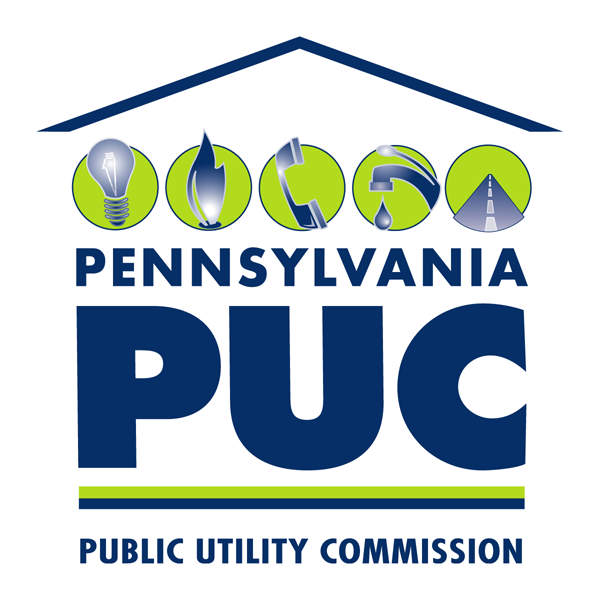  PUBLIC UTILITY COMMISSIONOffice of Administrative Law JudgeP.O. IN REPLY PLEASE REFER TO OUR FILE